Добровольцы - детям!	Новый год! Этого дня ждут все девчонки и мальчишки!	Ежегодно, в течение  многих лет, волонтеры Центра Молодежных Проектов  администрации города - курорта Железноводска  под руководством Марины Винниковой  радуют воспитанников  ГКОУ «Специальная (коррекционная) школа-интернат № 1» своими  яркими представлениями.       	23 декабря  2020 года в рамках Всероссийской  акции  «Добровольцы - детям» ребята провели новогоднее представление для учащихся школы-интерната. 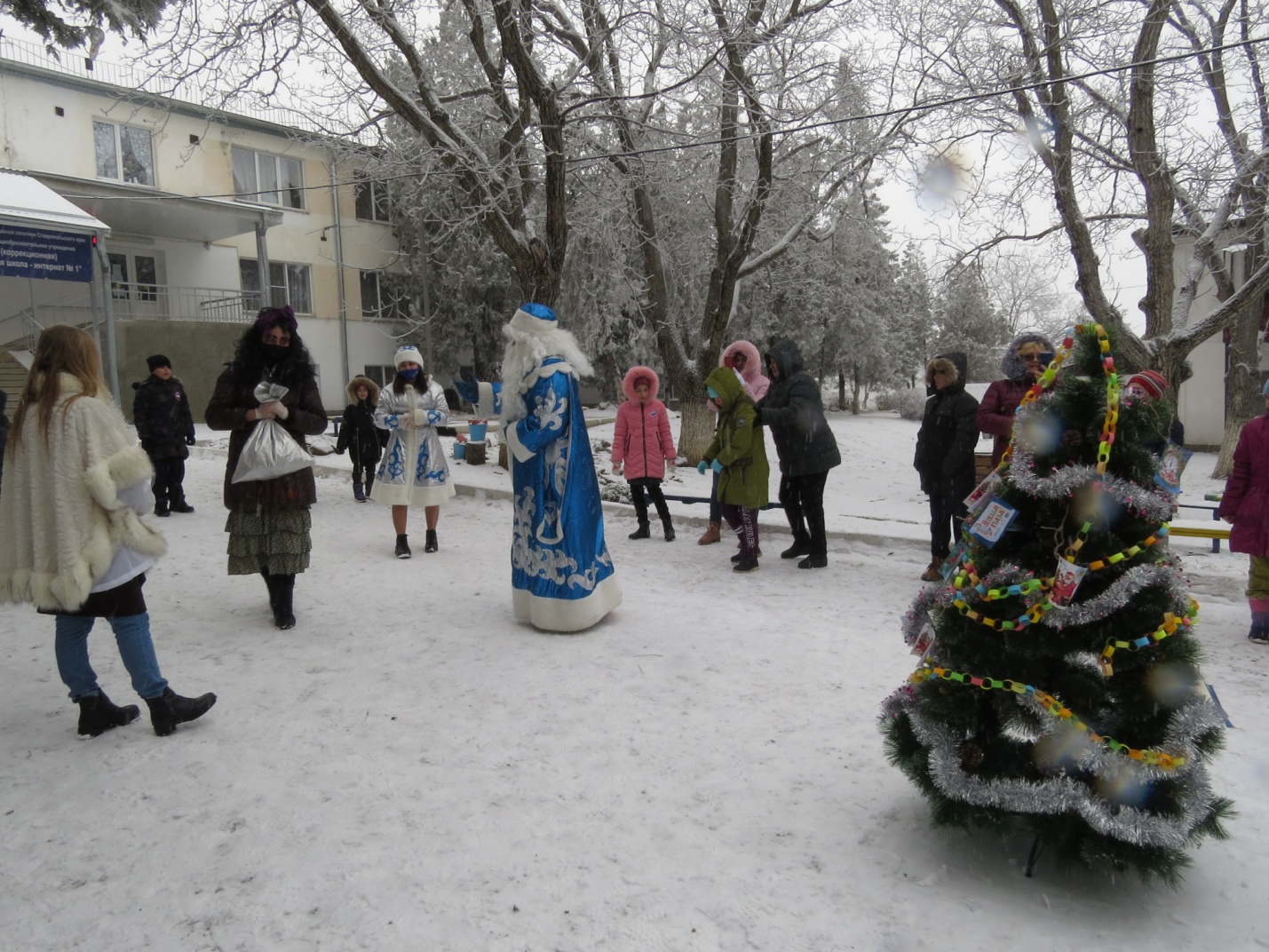 	Цель Акции - содействие участию волонтеров в реализации задач Десятилетия детства по улучшению качества жизни детей с ограниченными возможностями здоровья  и детей,  находящихся в трудной жизненной ситуации.	 Помогли в проведении веселой и волшебной программы праздника, приобретении новогодних подарков представители  городской думы города-курорта Железноводска Стаценко Роман Иванович,  Караваева Жанна Алексеевна и руководитель медицинского центра Каспаров Андрей Валерьевич.
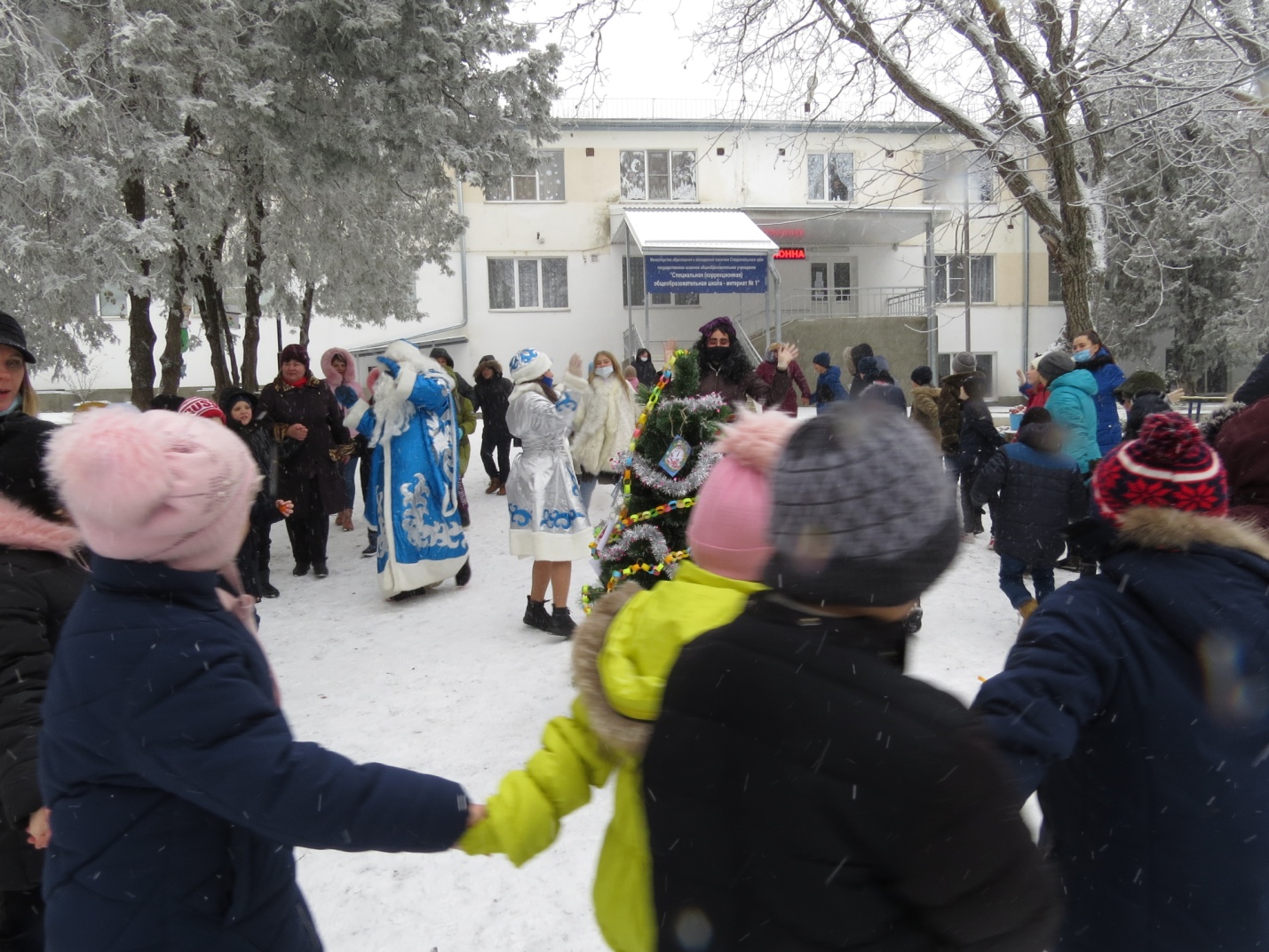 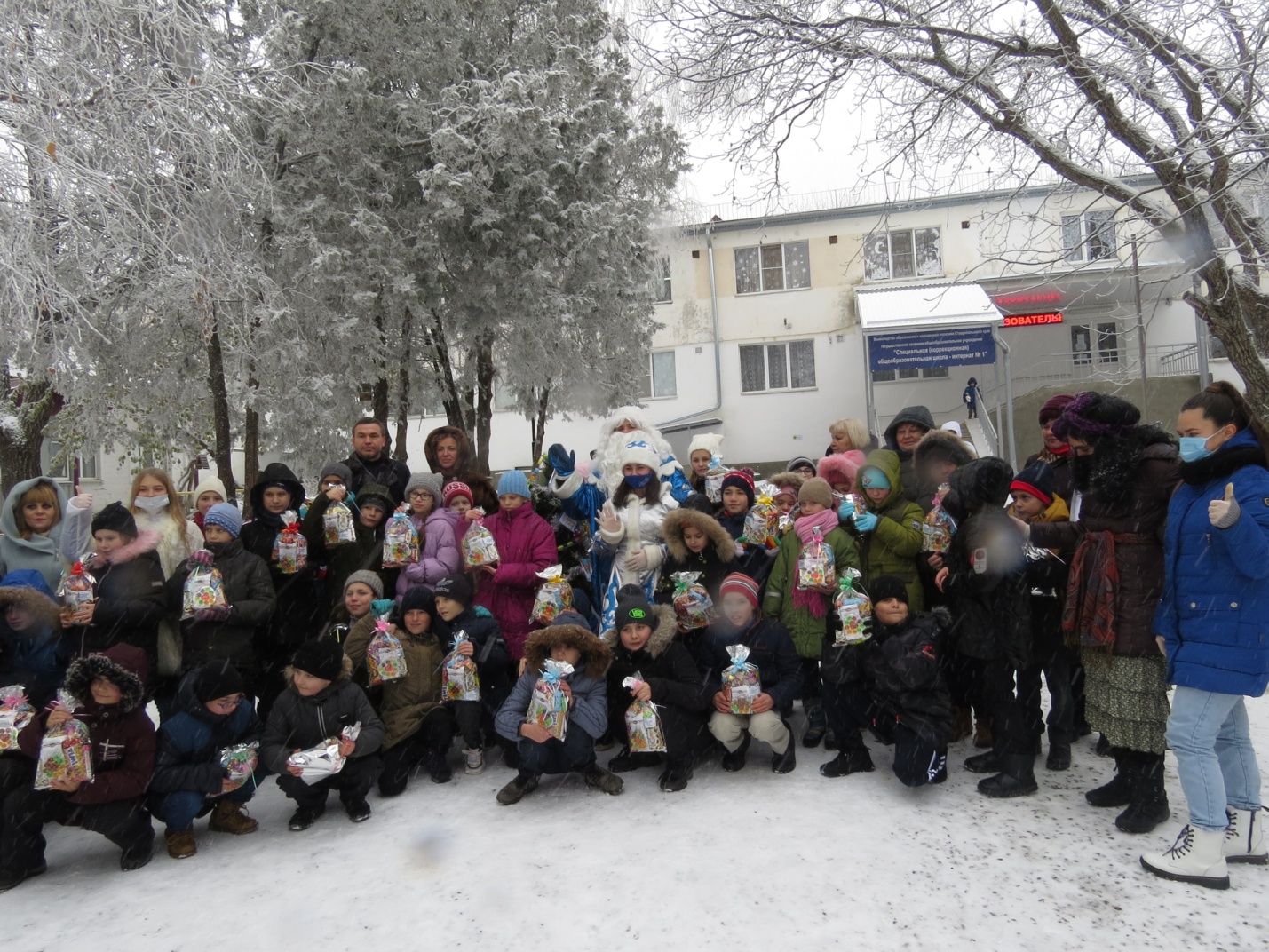 	24 декабря 2020 года  волонтерская группа «Доброе дело КМВ» (город-курорт Пятигорск,  руководитель Папаева Мария Игоревна)  навестили воспитанников школы-интерната и подарили всем детям настольные игры, фрукты и сладости.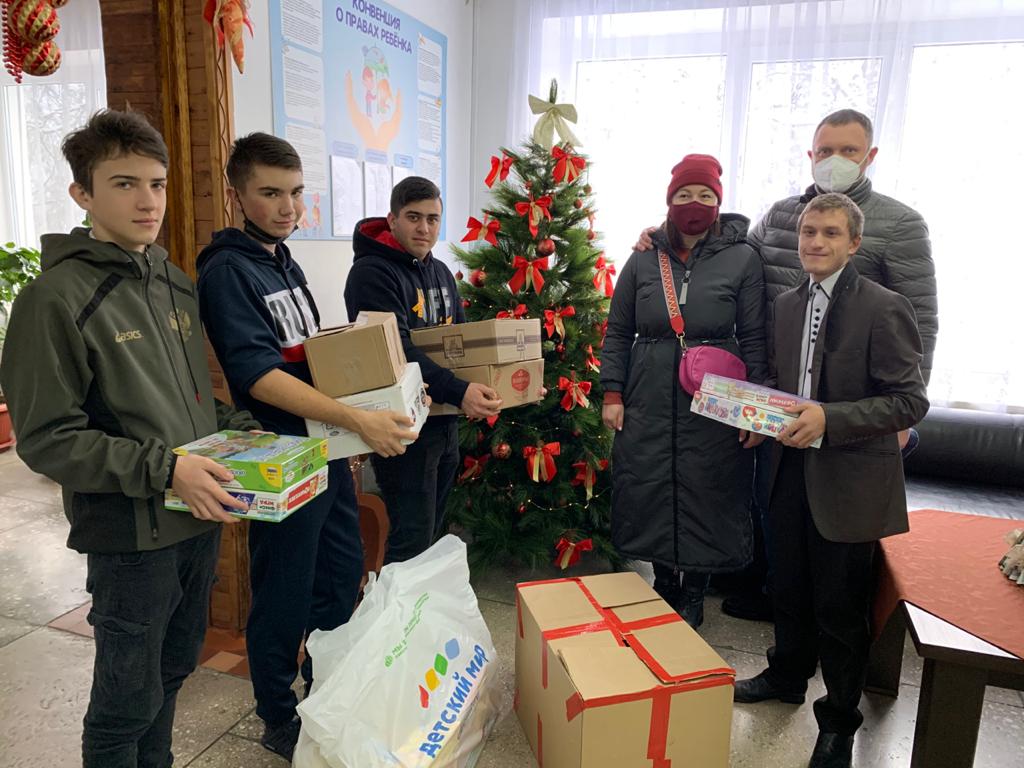 	В канун Нового Года и Рождества Христова  дети школы-интерната получили  заряд  позитивных эмоций, веселое настроение, заботу взрослых.	Новогодний марафон продолжается!